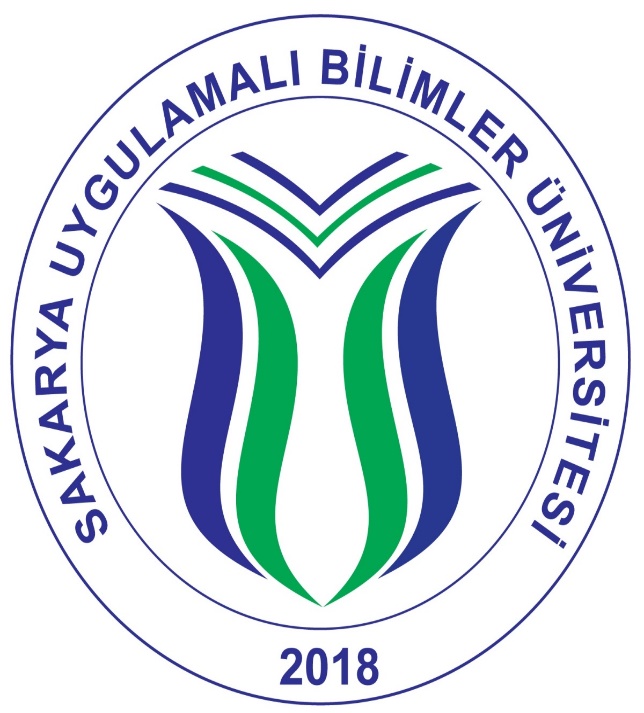 SAKARYA UYGULAMALI BİLİMLER ÜNİVERSİTESİTURİZM FAKÜLTESİ GASTRONOMİ VE MUTFAK SANATLARI BÖLÜMÜ2020/2021  GÜZ / BAHAR  DÖNEMİ,  MESLEKİ UYGULAMA RAPORU ADI VE SOYADI		:ÖĞRENCİ NO		: STAJ RAPORU NASIL HAZIRLANIR?Staj raporunuzda üstteki sayfada olduğu gibi bir kapak sayfası olmalıdır. Bu şablon birebir kullanmanız için hazırlanmıştır, kapak sayfasındaki tarih, isim bilgilerini değiştirerek kullanabilirsiniz. Düz metin kısmı ise Garamond yazı stilinde, 11 punto, iki yana yaslı, kalın olmayan şekilde yazılmalıdır. Bu yazı fontu üst menüde “normal” başlığı ile kullanımıza sunulmuştur.Öğrencilerimiz raporlarına tablo, şekil veya fotoğraf ekleyebilirler. Bunlar sayfada ortalanmış olarak verilmelidir. Ve üstlerinde açıklaması yer almalıdır.Lütfen aşağıdaki açık uçlu soruları, Word programı üzerinde doldurunuz. Bir soruya en az bir sayfa rapor yazılması gerekmektedir. Kutucuklar temsili olmakla birlikte yazdıkça genişletilebilir. Karakter sınırı yoktur.Staj Sürecinde Edindiğiniz Tecrübeleri Belirtiniz.Staj Yaptığınız İşletmenin Güçlü ve Zayıf Yönlerini BelirtinizStaj Yaptığınız İşletmenin Yönetimsel Anlamda Hangi İyileştirmelere Tabi Tutulabileceğine ilişkin görüşlerinizi, işletmenin sahibi olduğunuzu düşünerek belirtiniz.Fakültemizde aldığınız hangi derslerin, staj sürecinizde size ne şekilde faydalı olduğunu düşünmektesiniz?Staj sürecinizin daha etkin ve faydalı olabilmesi için, fakültemizde eğitim-öğretim, idari-prosedür-yönetmelik anlamında ne gibi geliştirmeler yapılabilir?Tamamladığınız staj süreci, size mesleki gelişim anlamında neler kazandırdı? Teknik bilginiz, mesleki bakış açınız, özgüven ve sektör hâkimiyetiniz perspektifinden değerlendiriniz.Staj yaptığınız işletmenin organizasyon şemasını çiziniz? (Aşağıda orta büyüklükte bir otel işletmesinin mutfağına ilişkin bir örnek organizasyon şeması sunulmuştur. Kendi bölümünüze uygun bir biçimde benzer bir şema oluşturmanız gerekmektedir).            Pastane ŞefiŞekil 1.Mutfak Organizasyon Şeması8. Stajınızı gerçekleştirdiğiniz işletmede bir gününüzü aşağıdaki örneğe benzer şekilde yazınız.Staj raporuna ilişkin 9 ve 10 soruları aşağıda bulunan öğretim planımıza göre değerlendiriniz.9. Bölümümüzde yürütülen zorunlu derslere ilişkin beklentilerin nelerdir? (Ders içerikleri, sınavlar, ödevler, ders süresi, çıkarılmasını veya eklenmesini istediğiniz dersler, derslerde yaşadığınız problemler, geliştirilmesini istediğiniz olumlu yönler vb.)10. Bölümümüzde yürütülen seçmeli derslere ilişkin beklentilerin nelerdir? (Ders içerikleri, sınavlar, ödevler, ders süresi, çıkarılmasını veya eklenmesini istediğiniz dersler, derslerde yaşadığınız problemler, geliştirilmesini istediğiniz olumlu yönler vb.)Değerli öğrencimiz,Staj süresinizin değerlendirilmesiyle ilgili paylaşacağınız görüşler bizim için önem taşımaktadır. Size sunulan form sayesinde bölümümüzün sürekli gelişimi açısından staj sürecine ilişkin vereceğiniz görüşler kalite çalışmalarımız için kullanılacaktır.  *Açık uçlu sorulara ilişkin görüşlerinizi belirtirken ek kağıt kullanabilirsiniz. 07.00-07.30: Servise bindim ve işletmeye geldim.07.30-08.00: Kişisel olarak shift/vardiya görevime hazırlık yaptım.08.30-09.00: Şefimle birlikte gün içerisinde hangi işleri yapacağıma dair planlamayı gerçekleştirdik, unutulmaması gereken önemli noktaları not aldık. 09.00-12.00: Kahvaltı büfesinde göreve başladım. Meyve, reçel gibi ürünlerin yer aldığı U tipi büfede misafirlerin istekleri doğrultusunda kahvaltı servisi yaptım. Buradaki işim hafiflediğinde ekmek büfesine yardım ederek misafirlerin istedikleri ekmekleri servis ettim. 09.00-12.00: Kahvaltı saati bittikten sonra büfede yer alan ürünlerin toplanmasına ve büfenin kaldırılmasına yardım ettim. Kahvaltı büfesindeki görevimin ardından soğuk büfesine geçtim. Soğuk büfe, peynir çeşitlerinin, salata çeşitlerinin ve soğuk meze olarak adlandırılan Rus salatası, patlıcan dolması gibi ürünlerin yer aldığı büfe çeşididir. 12.00-13.00: Soğuk büfede misafirlerin istedikleri ürünlerin servisini yaptım. Azalan ürünleri kontrol ederek eklemelerini yaptım. Soğuk büfesinin bitmesinin ardından büfeyi temizledim. Atılması gereken mezeleri kaldırdım. Büfede yer alan peynir ve zeytin çeşitlerini yerlerine yerleştirdim. Büfede bulunan bulaşıkları topladım ve bulaşıkhaneye götürdüm.13.00-13.45: Öğle yemeği arası.14:00-16:00: Salata bölümünde görevlendirildim. Şefimin isteği üzerine kornişon turşu, soğan, kırmızı soğan yeşil biber, salatalık ve domates doğradım. Salatanın sosunu ve baharatlarını ayarladım. Ertesi gün kullanılacak olan yeşillikleri hazırladım ve dolaba yerleştirdim. Kuru yemişlerin kaplarını temizledim ve doldurdum. 14.00-16.00: Dolapta yer alan ürünlerin tarihlerini kontrol ettim. Atılacakları ve eksik malzemeleri bir rapor halinde şefime ilettim. Akşam büfesi için yapılan hazırlıklara yardım ettim. Akşam büfesinde salata bölümünün kurulumunu yaptım. Salata yedek arabasını hazırladım. Buradaki hazırlıklarımın ardından vardiyamı devretmek üzere personel odasına geçtim. 16.00-16.30: Vardiyamı 16:00-12:00 arası çalışacak olan personele devretmek üzere işlemlerimi gerçekleştirdim. Sakarya Uygulamalı Bilimler Üniversitesi Turizm Fakültesi-Gastronomi ve Mutfak Sanatları BölümüLisans Öğretim PlanıSakarya Uygulamalı Bilimler Üniversitesi Turizm Fakültesi-Gastronomi ve Mutfak Sanatları BölümüLisans Öğretim PlanıSakarya Uygulamalı Bilimler Üniversitesi Turizm Fakültesi-Gastronomi ve Mutfak Sanatları BölümüLisans Öğretim PlanıSakarya Uygulamalı Bilimler Üniversitesi Turizm Fakültesi-Gastronomi ve Mutfak Sanatları BölümüLisans Öğretim PlanıSakarya Uygulamalı Bilimler Üniversitesi Turizm Fakültesi-Gastronomi ve Mutfak Sanatları BölümüLisans Öğretim PlanıSakarya Uygulamalı Bilimler Üniversitesi Turizm Fakültesi-Gastronomi ve Mutfak Sanatları BölümüLisans Öğretim PlanıSakarya Uygulamalı Bilimler Üniversitesi Turizm Fakültesi-Gastronomi ve Mutfak Sanatları BölümüLisans Öğretim PlanıSakarya Uygulamalı Bilimler Üniversitesi Turizm Fakültesi-Gastronomi ve Mutfak Sanatları BölümüLisans Öğretim PlanıI. YarıyılI. YarıyılI. YarıyılI. YarıyılII. YarıyılII. YarıyılII. YarıyılII. YarıyılDersin AdıHaftalık Ders SaatiHaftalık Ders SaatiHaftalık Ders SaatiDersin AdıHaftalık Ders SaatiHaftalık Ders SaatiHaftalık Ders SaatiDersin AdıTUKDersin AdıTUKBilgi Teknolojileri ve Kodlama213Yönetim ve Organizasyon303İngilizce404Genel Sağlık Bilgisi ve İlkyardım303Turizme Giriş303Gastronomi ve Yiyecek Tarihi303Gastronomi Bilimi303Beslenme İlkeleri ve Menü Planlama303Yiyecek İçecek İşletmeciliği303Temel Mutfak Teknikleri222Mutfak Yönetimi303Mesleki İngilizce -I-303III. YarıyılIII. YarıyılIII. YarıyılIII. YarıyılIV. YARIYILIV. YARIYILIV. YARIYILIV. YARIYILDersin AdıHaftalık Ders SaatiHaftalık Ders SaatiHaftalık Ders SaatiDersin AdıHaftalık Ders SaatiHaftalık Ders SaatiHaftalık Ders SaatiDersin AdıTUKDersin AdıTUKMutfak Uygulamaları242Atatürk İlkeleri ve İnkılâp Tarihi404Türk Mutfağı222Türk Dili404Yiyecek-İçecek Maliyet Kontrolü303Mesleki Uygulamalar I0158Yiyecek-İçecek Servisi303Yiyecek-İçecek İşletmelerinde İş Sağlığı ve Güvenliği303Mesleki İngilizce -II-303V. YarıyılV. YarıyılV. YarıyılV. YarıyılVI. YARIYILVI. YARIYILVI. YARIYILVI. YARIYILDersin AdıHaftalık Ders SaatiHaftalık Ders SaatiHaftalık Ders SaatiDersin AdıHaftalık Ders SaatiHaftalık Ders SaatiHaftalık Ders SaatiDersin AdıTUKDersin AdıTUKDünya Mutfakları -I-222Dünya Mutfakları -II-222Soğuk Mutfak222Pasta, Tatlı ve Hamur İşleri222Endüstriyel Mutfak303Baharat ve Soslar222Staj 011Bölüm Seçmeli (3 Adet)Bölüm Seçmeli (2 Adet)VII. YarıyılVII. YarıyılVII. YarıyılVII. YarıyılVIII. YARIYILVIII. YARIYILVIII. YARIYILVIII. YARIYILDersin AdıHaftalık Ders SaatiHaftalık Ders SaatiHaftalık Ders SaatiDersin AdıHaftalık Ders SaatiHaftalık Ders SaatiHaftalık Ders SaatiDersin AdıTUKDersin AdıTUKMoleküler GastronomiMesleki Uygulamalar II0150Gastronomi TurizmiÜniversite Ortak Seçmeli000Süt ve Süt Ürünleri303Üniversite Ortak Seçmeli000Bölüm Seçmeli (2 Adet)Girişimcilik ve Proje Yönetimi000Sakarya Uygulamalı Bilimler Üniversitesi Turizm Fakültesi-Turizm İşletmeciliği BölümüLisans Öğretim Planı-Seçmeli DerslerSakarya Uygulamalı Bilimler Üniversitesi Turizm Fakültesi-Turizm İşletmeciliği BölümüLisans Öğretim Planı-Seçmeli DerslerSakarya Uygulamalı Bilimler Üniversitesi Turizm Fakültesi-Turizm İşletmeciliği BölümüLisans Öğretim Planı-Seçmeli DerslerSakarya Uygulamalı Bilimler Üniversitesi Turizm Fakültesi-Turizm İşletmeciliği BölümüLisans Öğretim Planı-Seçmeli DerslerSakarya Uygulamalı Bilimler Üniversitesi Turizm Fakültesi-Turizm İşletmeciliği BölümüLisans Öğretim Planı-Seçmeli DerslerSakarya Uygulamalı Bilimler Üniversitesi Turizm Fakültesi-Turizm İşletmeciliği BölümüLisans Öğretim Planı-Seçmeli DerslerV. YarıyılV. YarıyılVI. YarıyılVII. YarıyılVIII. YarıyılVIII. YarıyılDersin AdıDersin AdıDersin AdıDersin AdıDersin AdıDersin AdıFransız MutfağıFransız MutfağıOsmanlı MutfağıYeşil Restoran UygulamalarıÜniversite Ortak SeçmeliÜniversite Ortak SeçmeliGastronomide Yeni EğilimlerGastronomide Yeni EğilimlerMenü YönetimiVejetaryen MutfağıÜniversite Ortak SeçmeliÜniversite Ortak SeçmeliEkmek Yapım TeknikleriEkmek Yapım TeknikleriYöresel MutfaklarGastronomi ve MedyaGirişimcilik ve Proje YönetimiGirişimcilik ve Proje YönetimiGastronomi ve DinGastronomi ve DinYemek SosyolojisiGastronomi SeminerleriYemek Stilistliği ve FotoğrafçılığıYemek Stilistliği ve FotoğrafçılığıGastronomi YazarlığıBanket YönetimiGıda Katkı MaddeleriGıda Katkı Maddeleriİçecek Üretim ve Sunum TeknikleriUzakdoğu MutfağıYiyecek İçecek Hizmetleri OtomasyonuYiyecek İçecek Hizmetleri OtomasyonuYiyecek-İçecek İşletmelerinde PazarlamaÖrgütsel DavranışYenilebilir Çiçek ve Yabani OtlarYenilebilir Çiçek ve Yabani OtlarAraştırma YöntemleriYiyecek-İçecek İşletmelerinde SatınalmaYiyecek-İçecek İşletmelerinde Satınalma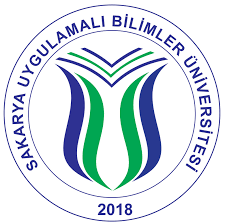 T.C.SAKARYA UYGULAMALI BİLİMLER ÜNİVERSİTESİTURİZM FAKÜLTESİT.C.SAKARYA UYGULAMALI BİLİMLER ÜNİVERSİTESİTURİZM FAKÜLTESİT.C.SAKARYA UYGULAMALI BİLİMLER ÜNİVERSİTESİTURİZM FAKÜLTESİT.C.SAKARYA UYGULAMALI BİLİMLER ÜNİVERSİTESİTURİZM FAKÜLTESİSTAJYERİN STAJ SÜRECİNİ DEĞERLENDİRME ANKETİSTAJYERİN STAJ SÜRECİNİ DEĞERLENDİRME ANKETİSTAJYERİN STAJ SÜRECİNİ DEĞERLENDİRME ANKETİSTAJYERİN STAJ SÜRECİNİ DEĞERLENDİRME ANKETİSTAJ SÜRECİNİN KİŞİSEL VE MESLEKİ YETERLİLİKLERİME KATKISI Değerlendirme Ölçütleri: 1-Çok yetersiz	2-Yetersiz      3-Orta         4-Yeterli	   5-Çok Yeterli123451. Mesleğimi tanımam konusunda yardımcı olması 2. Derslerde anlatılan teorik bilgileri uygulamalı bir şekilde gerçekleştirmemi sağlaması3. Mesleki gelişimim açısından görev ve sorumluluk bilincimi arttırması4. Gelişimim açısından güçlü ve zayıf yönlerimi görmemi sağlaması5. Sahip olduğum bilgileri aktarabilmeme olan katkısı6. Takım üyesi olarak çalışma yeteneğime katkısı7. Karşılaştığım problemleri çözebilme yeteneğime olan katkısı8. Teknolojik donanımları kullanabilme yeteneğime katkısı9. Gelecekle ilgili fikirlerimin şekillenmesine yardımcı olması10. Mesleğime ilişkin bağlılığımın artmasına yardımcı olması1. Staj Sürecine İlişkin Yaşadığınız Sorunlar Nelerdir?2. Staj Sürecine İlişkin Diğer Görüşleriniz Nelerdir? 1. Staj Sürecine İlişkin Yaşadığınız Sorunlar Nelerdir?2. Staj Sürecine İlişkin Diğer Görüşleriniz Nelerdir? 1. Staj Sürecine İlişkin Yaşadığınız Sorunlar Nelerdir?2. Staj Sürecine İlişkin Diğer Görüşleriniz Nelerdir? 1. Staj Sürecine İlişkin Yaşadığınız Sorunlar Nelerdir?2. Staj Sürecine İlişkin Diğer Görüşleriniz Nelerdir? 1. Staj Sürecine İlişkin Yaşadığınız Sorunlar Nelerdir?2. Staj Sürecine İlişkin Diğer Görüşleriniz Nelerdir? 1. Staj Sürecine İlişkin Yaşadığınız Sorunlar Nelerdir?2. Staj Sürecine İlişkin Diğer Görüşleriniz Nelerdir? 